Installing Zoom on Mac ComputersMost student desktops contain the Zoom icon. This does NOT mean that Zoom is loaded on their computer. To effectively run Zoom, please follow these instructions..	1. Once logged in, locate the self-service icon at the bottom of the desktop, click to open 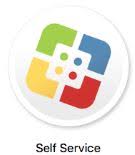                        Self-service icon	2. Once the self-service opens, on the top right, there is a search bar. Type      in Zoom.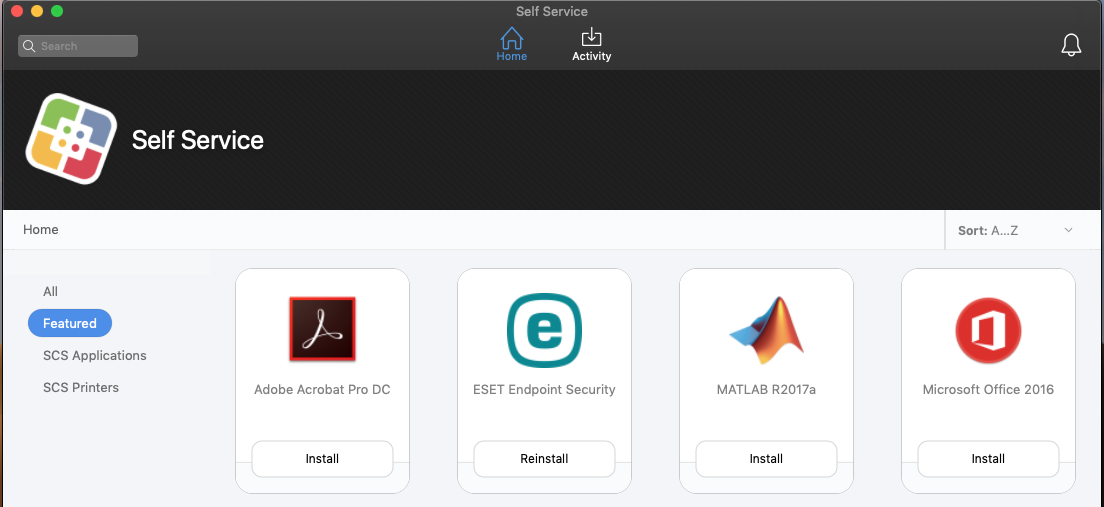                       Search bar,                        type Zoom here                     and click enter	3. The Zoom Icon will appear. Once Zoom appears, click it, which will prompt the install                   Zoom. The final step is to click install.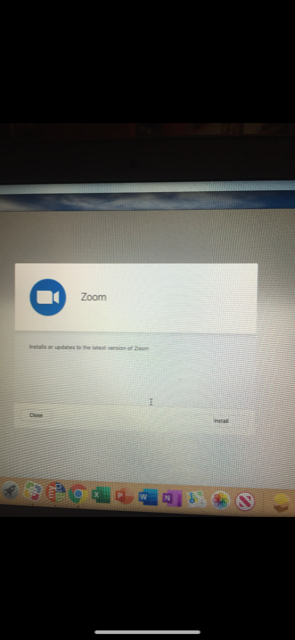 Once installed, restart the computer. Zoom will now be loaded on the computer desktop. Students can join a meeting from there with the meeting number and password or through a emailed link.   